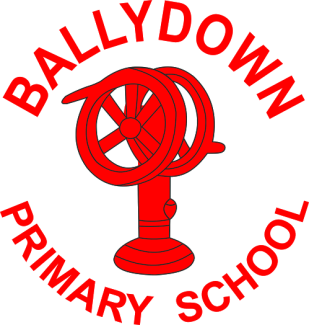                                                      Principal:  Mr B Murphy M.Ed. B.Ed. PQH(NI) Dear Parents,We have had a few cases of children testing positive for Covid, this week, and a cluster of cases in P4/5. Some have had more severe symptoms than others. Please be aware of your child displaying symptoms and use lateral flow tests if any concerns. All children in P4/5 Duke are encouraged to take a test before returning on Monday.  Take care,B. MurphyPrincipalPhone:  028 4066 2738E-mail:  bmurphy490@c2kni.net website: ballydownprimary.org.uk